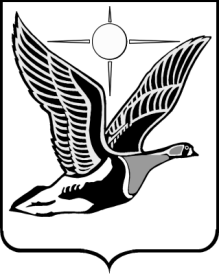 ТАЙМЫРСКИЙ ДОЛГАНО-НЕНЕЦКИЙ МУНИЦИПАЛЬНЫЙ РАЙОНТАЙМЫРСКИЙ ДОЛГАНО-НЕНЕЦКИЙ РАЙОННЫЙ СОВЕТ ДЕПУТАТОВР Е Ш Е Н И Е29.09.2022                                                                                                            № 14 – 205г. ДудинкаО признании утратившими силу отдельных решений Таймырского Долгано-Ненецкого районного Совета депутатовВ соответствии с Уставом Таймырского Долгано-Ненецкого муниципального района, Таймырский Долгано-Ненецкий районный Совет депутатов решил:1. Признать утратившими силу:1) Решение Таймырского Долгано-Ненецкого районного Совета депутатов от 3 июля 2020 года № 08-102 «Об утверждении Порядка предоставления иных межбюджетных трансфертов из бюджета Таймырского Долгано-Ненецкого муниципального района бюджетам городских поселений, входящих в состав Таймырского Долгано-Ненецкого муниципального района, источником финансового обеспечения которых являются субсидии, из бюджета Красноярского края, имеющие целевое значение на софинансирование муниципальных программ формирования современной городской среды»;2) Решение Таймырского Долгано-Ненецкого районного Совета депутатов от 29 апреля 2021 года № 11-140 «О внесении изменений в решение Таймырского Долгано-Ненецкого районного Совета Депутатов «Об утверждении Порядка предоставления иных межбюджетных трансфертов из бюджета Таймырского Долгано-Ненецкого муниципального района бюджетам городских поселений, входящих в состав Таймырского Долгано-Ненецкого муниципального района, источником финансового обеспечения которых являются субсидии, из бюджета Красноярского края, имеющие целевое значение на софинансирование муниципальных программ формирования современной городской среды».2. Настоящее Решение вступает в силу в день, следующий за днем его официального опубликования.Председатель Таймырского Долгано-Ненецкого районного Совета депутатов ______________________ В.Н. ШишовГлава Таймырского Долгано-Ненецкого муниципального района _________________ Е.В. Вершинин